ПРОЕКТ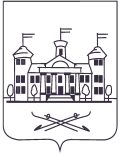 МУНИЦИПАЛЬНЫЙ СОВЕТВНУТРИГОРОДСКОГО МУНИЦИПАЛЬНОГО ОБРАЗОВАНИЯ САНКТ-ПЕТЕРБУРГА поселок ПАРГОЛОВОР Е Ш Е Н И Е 24 марта  2021 г.                                                                                                                         № «О внесении предложения о назначении  в состав территориальной избирательной комиссии № 14 Кутловского А.Г.»На основании статьи 26 Федерального закона от 12 июня 2002 года № 67-ФЗ «Об основных гарантиях избирательных прав и права на участие в референдуме граждан Российской Федерации», Решения Санкт-Петербургской избирательной комиссии от 11.03.2020 №175-3 «О формировании территориальных избирательных комиссий в Санкт-Петербурге», руководствуясь Методическими рекомендациями о порядке формирования территориальных избирательных комиссий, избирательных комиссий муниципальных образований, окружных и участковых избирательных комиссий, утвержденных постановлением Центральной избирательной комиссии Российской Федерации от 17 февраля 2010 года № 192/1337-5, Муниципальный совет принимаетР Е Ш Е Н И Е:Предложить Санкт-Петербургской избирательной комиссии для назначения членом Территориальной избирательной комиссии № 14 с правом решающего голоса Кутловского Артема Германовича, 1995 года рождения, образование высшее. Внести в Санкт-Петербургскую избирательную комиссию предложение по кандидатуре, указанной в пункте 1 настоящего Решения, направив копию настоящего Решения с приложением документов, предусмотренных Приложением № 2 к Методическим рекомендациям о порядке формирования территориальных избирательных комиссий, избирательных комиссий муниципальных образований, окружных и участковых избирательных комиссий, утвержденных постановлением Центральной избирательной комиссии Российской Федерации от 17 февраля 2010 года № 192/1337-5.Поручить Кутловскому Артему Германовичу представить в Санкт-Петербургскую избирательную комиссию документы, указанные в пункте 2 настоящего Решения.4. Разместить настоящее решение на официальном сайте МО Парголово в информационно-телекоммуникационной сети «Интернет».5. Настоящее Решения вступает в силу со дня принятия.6. Контроль за исполнением настоящего Решения возложить на Главу МО Парголово  О.А.Кутыловскую.Глава МО Парголово                                                                                                 О.А. Кутыловская